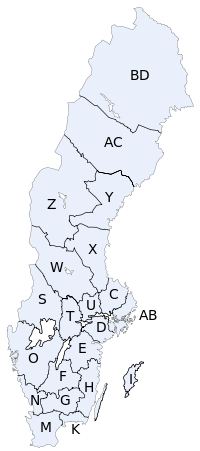 K – BlekingeW – DalarnaI – GotlandX – GävleborgN – HallandZ – JämtlandF – JönköpingH – KalmarG – KronobergBD – NorrbottenM – SkåneAB – StockholmD – SödermanlandC – UppsalaS – VärmlandAC – VästerbottenY – VästernorrlandU – VästmanlandO – Västra GötalandT – ÖrebroE – Östergötland